KISLINE IN BEZEINDIKATORJI - pokažejo ali je snov kisla ali bazičnaPoznamo:  	pH lističe		Fenolftalin		Ekstrakt rdečega zelja		Lakmus papirpH skala: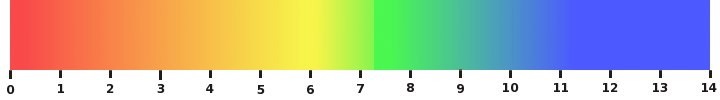 Raztopine, ki imajo pH vrednost med 0-7 so kisle.Raztopine, ki imajo pH vednost enako 7 so nevtralne.Raztopine, ki imajo pH vednost med 7-14 so bazične.pH lističFenolftalinEkstrakt rdečega zeljaModer lakmus papirRdeč lakmus papirKislina0-7Se ne obarvaObarva  rdeče Obarva se na rdečeSe ne spremeniBaza7-14Obarva se roza barveObarva zelenoSe ne spremeniObarva se na modro